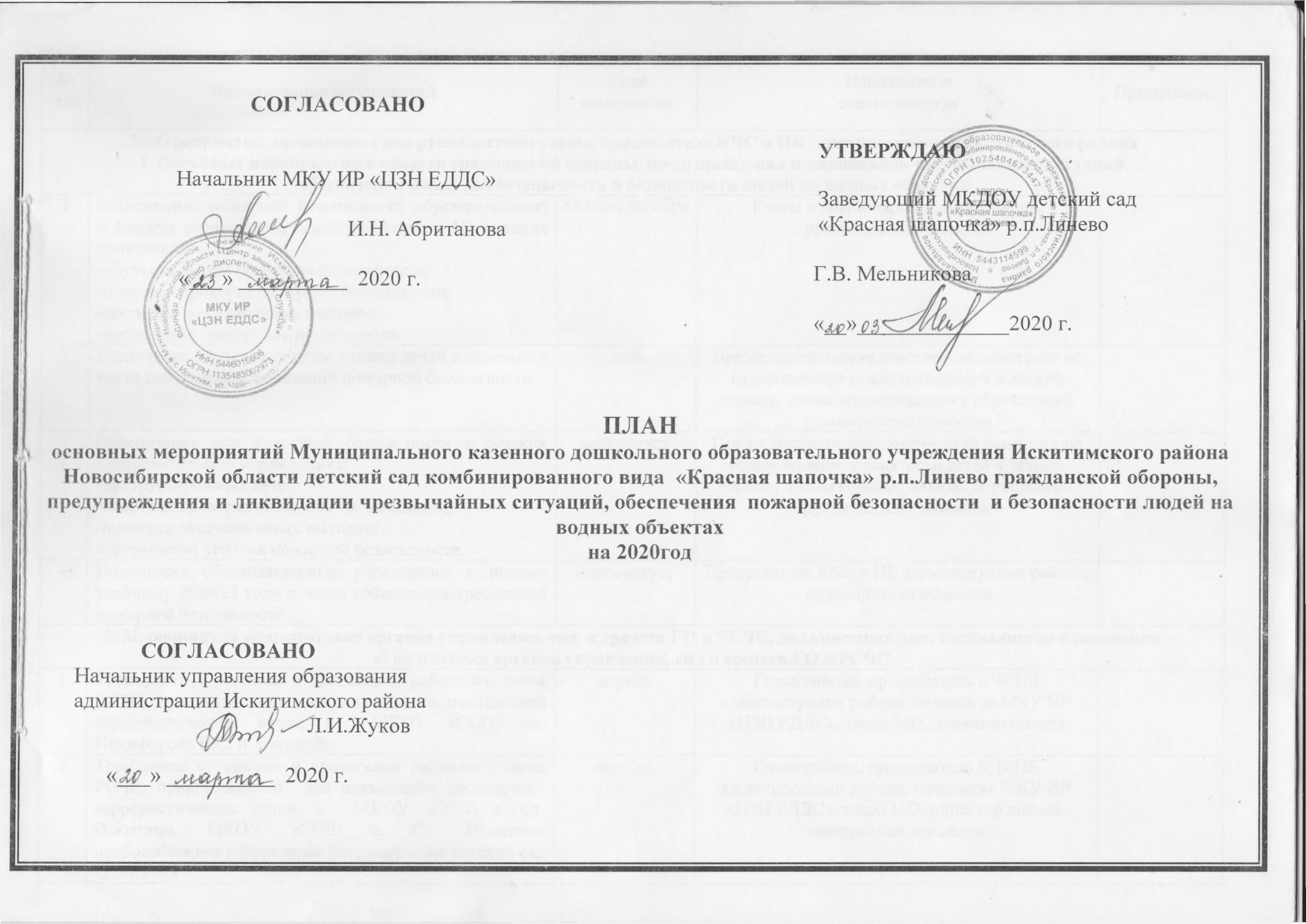 ОБРАЗЕЦ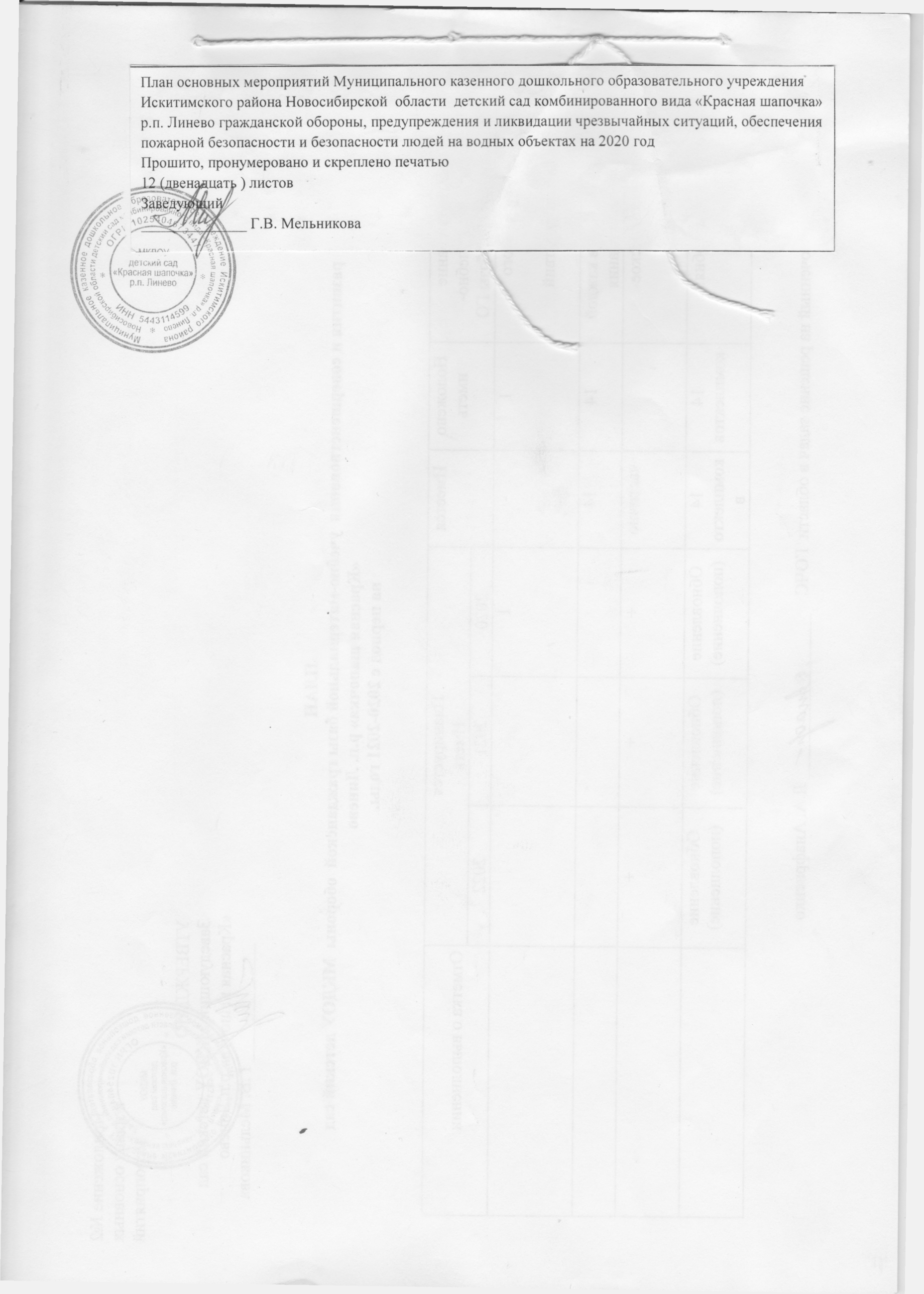 ПРИЛОЖЕНИЯ К ПЛАНУ:                                                                                                                                                                           Приложение №1                                                                                                                                                                                               к плану основных мероприятийРЕГИСТРперсонального учета подготовки руководящего состава ГО и РСЧС в УМЦ ГОЧС области, на курсах гражданской обороны и в учебных заведениях повышения квалификации и переподготовки кадров должностных лиц ГО и РСЧСМКДОУ детский сад «Красная шапочка» р.п.Линево	  Приложение №2                                                                                                                                                           к плану основныхмероприятий                                                                                                          УТВЕРЖДАЮ                                                                                                          Заведующий МКДОУ детский сад                                                                                    «Красная шапочка» р.п.Линево                                                                                                                _____________ Г.В. МельниковаПЛАНразвития и совершенствования  учебно-материальной базы гражданской  обороны  МКДОУ детский сад «Красная шапочка» р.п. Линевона период с 2020-2021 годы.                       Уполномоченный на решение задач в области  ГОЧС	__________________ Л.А. Анафриенко№ п/пНаименование мероприятийСрок исполненияИсполнителисоисполнителиИсполнителисоисполнителиПримечаниеI. Мероприятия, проводимые под руководством главы, председателя КЧС и ПБ  администрации Искитимского района 1. Основные мероприятия в области гражданской обороны, предупреждения и ликвидации чрезвычайных ситуаций, обеспечения пожарной безопасности и безопасности людей на водных объектахI. Мероприятия, проводимые под руководством главы, председателя КЧС и ПБ  администрации Искитимского района 1. Основные мероприятия в области гражданской обороны, предупреждения и ликвидации чрезвычайных ситуаций, обеспечения пожарной безопасности и безопасности людей на водных объектахI. Мероприятия, проводимые под руководством главы, председателя КЧС и ПБ  администрации Искитимского района 1. Основные мероприятия в области гражданской обороны, предупреждения и ликвидации чрезвычайных ситуаций, обеспечения пожарной безопасности и безопасности людей на водных объектахI. Мероприятия, проводимые под руководством главы, председателя КЧС и ПБ  администрации Искитимского района 1. Основные мероприятия в области гражданской обороны, предупреждения и ликвидации чрезвычайных ситуаций, обеспечения пожарной безопасности и безопасности людей на водных объектахI. Мероприятия, проводимые под руководством главы, председателя КЧС и ПБ  администрации Искитимского района 1. Основные мероприятия в области гражданской обороны, предупреждения и ликвидации чрезвычайных ситуаций, обеспечения пожарной безопасности и безопасности людей на водных объектахI. Мероприятия, проводимые под руководством главы, председателя КЧС и ПБ  администрации Искитимского района 1. Основные мероприятия в области гражданской обороны, предупреждения и ликвидации чрезвычайных ситуаций, обеспечения пожарной безопасности и безопасности людей на водных объектах1Обеспечение пожарной безопасности образовательных и детских учреждений, задействованных в Новогодних праздниках:-обучение мерам пожарной безопасности;-плановая проверка пожарной безопасности;-проверка эвакуационных выходов;-проведение тренировок по эвакуацииянварь, декабрьГлавы муниципальных образований, руководители объектовГлавы муниципальных образований, руководители объектов2Подготовка объектов летнего отдыха детей к приемке в части соблюдения требований пожарной безопасностимайПредседатель межведомственной комиссии по оздоровлению и занятости детей в летний период,  главы муниципальных образований, руководители объектовПредседатель межведомственной комиссии по оздоровлению и занятости детей в летний период,  главы муниципальных образований, руководители объектов3Обеспечение мер пожарной безопасности в детских оздоровительных учреждениях:-инструктирование детей;-плановая проверка пожарной сигнализации;-проверка эвакуационных выходов;-оформление уголков пожарной безопасности.май-августПредседатель межведомственной комиссии по оздоровлению и занятости детей в летний период,  главы муниципальных образований, руководители объектовПредседатель межведомственной комиссии по оздоровлению и занятости детей в летний период,  главы муниципальных образований, руководители объектов4Подготовка образовательных учреждений к новому учебному 2020/21 году в части соблюдения требований пожарной безопасностииюнь-августПредседатель КЧС и ПБ администрации района,  руководители объектовПредседатель КЧС и ПБ администрации района,  руководители объектов2. Мероприятия по подготовке органов управления, сил  и средств ГО и РСЧС, должностных лиц, специалистов и населенияа) подготовка органов управления, сил и средств ГО и РСЧС2. Мероприятия по подготовке органов управления, сил  и средств ГО и РСЧС, должностных лиц, специалистов и населенияа) подготовка органов управления, сил и средств ГО и РСЧС2. Мероприятия по подготовке органов управления, сил  и средств ГО и РСЧС, должностных лиц, специалистов и населенияа) подготовка органов управления, сил и средств ГО и РСЧС2. Мероприятия по подготовке органов управления, сил  и средств ГО и РСЧС, должностных лиц, специалистов и населенияа) подготовка органов управления, сил и средств ГО и РСЧС2. Мероприятия по подготовке органов управления, сил  и средств ГО и РСЧС, должностных лиц, специалистов и населенияа) подготовка органов управления, сил и средств ГО и РСЧС2. Мероприятия по подготовке органов управления, сил  и средств ГО и РСЧС, должностных лиц, специалистов и населенияа) подготовка органов управления, сил и средств ГО и РСЧС1Тренировка с  силами и средствами районного звена РСЧС, привлекаемыми  для ликвидации последствий террористических актов, в  МКОУ «СОШ им. Никифорова В.С. п. Степной»апрельГлава района, председатель КЧСПБ администрации района, начальник МКУ ИР «ЦЗН ЕДДС», глава МО, директор школыГлава района, председатель КЧСПБ администрации района, начальник МКУ ИР «ЦЗН ЕДДС», глава МО, директор школы2Тренировка с  силами и средствами районного звена РСЧС, привлекаемыми  для ликвидации последствий террористических актов, в  МКОУ «СОШ с. Ст. Искитим», МКОУ «СОШ с. Ст. Искитим» необособленное структурное подразделение детский сад «Колосок»октябрь Глава района, председатель КЧСПБ администрации района, начальник МКУ ИР «ЦЗН ЕДДС», глава МО, директор школы, заведующий дет.садомГлава района, председатель КЧСПБ администрации района, начальник МКУ ИР «ЦЗН ЕДДС», глава МО, директор школы, заведующий дет.садом3Тренировка с  силами и средствами районного звена РСЧС, привлекаемыми  для ликвидации последствий террористических актов, в  МКОУ «СОШ с. Новолокти»ноябрьГлава района, председатель КЧСПБ администрации района, начальник МКУ ИР «ЦЗН ЕДДС», глава МО, директор школыГлава района, председатель КЧСПБ администрации района, начальник МКУ ИР «ЦЗН ЕДДС», глава МО, директор школы4Тренировка с  силами и средствами районного звена РСЧС, привлекаемыми  для ликвидации последствий террористических актов, в МКДОУ детский сад «Колокольчик» р.п. ЛиневомайГлава района, председатель КЧСПБ администрации района, начальник МКУ ИР «ЦЗН ЕДДС», глава МО, заведующий дет.садомГлава района, председатель КЧСПБ администрации района, начальник МКУ ИР «ЦЗН ЕДДС», глава МО, заведующий дет.садомб) подготовка должностных лиц, специалистов и населенияб) подготовка должностных лиц, специалистов и населенияб) подготовка должностных лиц, специалистов и населенияб) подготовка должностных лиц, специалистов и населенияб) подготовка должностных лиц, специалистов и населенияб) подготовка должностных лиц, специалистов и населенияОрганизация показа учебных фильмов по вопросам защиты от ЧС:Глава района,  председатель КЧС и ПБ, МКУ ИР «ЦЗН ЕДДС», ГУ МЧС России по НСО, ГКУ НСО «Центр…», ГАОУ ДПО НСО «УМЦ ГОЧС НСО», курсы ГО, руководители организацийГлава района,  председатель КЧС и ПБ, МКУ ИР «ЦЗН ЕДДС», ГУ МЧС России по НСО, ГКУ НСО «Центр…», ГАОУ ДПО НСО «УМЦ ГОЧС НСО», курсы ГО, руководители организаций1на предприятиях, в учреждениях, УКП и по телевидениюянварь-майГлава района,  председатель КЧС и ПБ, МКУ ИР «ЦЗН ЕДДС», ГУ МЧС России по НСО, ГКУ НСО «Центр…», ГАОУ ДПО НСО «УМЦ ГОЧС НСО», курсы ГО, руководители организацийГлава района,  председатель КЧС и ПБ, МКУ ИР «ЦЗН ЕДДС», ГУ МЧС России по НСО, ГКУ НСО «Центр…», ГАОУ ДПО НСО «УМЦ ГОЧС НСО», курсы ГО, руководители организацийна летних площадках и в детских оздоровительных лагеряхмай-сентябрьРуководители общеобразовательных учебных заведений, детских загородных оздоровительных учреждений,   УМЦ НСОРуководители общеобразовательных учебных заведений, детских загородных оздоровительных учреждений,   УМЦ НСО2Проведение в общеобразовательных учебных заведениях «Дня защиты детей»март-апрельНачальник управления образования администрации района,  руководители учебных заведений, МКУ ИР «ЦЗН ЕДДС»,  УМЦ Новосибирской областиНачальник управления образования администрации района,  руководители учебных заведений, МКУ ИР «ЦЗН ЕДДС»,  УМЦ Новосибирской области3Учебно-методические сборы преподавателей-организаторов курса ОБЖ общеобразовательных учреждений, преподавателей начальных классов, классных руководителей (в городах и районах)март,ноябрь(в период каникул)Начальник управления образования администрации района,  руководители учебных заведений,  МКУ ИР «ЦЗН ЕДДС»,ГУ МЧС России по НСО, УМЦ Новосибирской области, курсы ГО, ГКУ НСО ЦентрНачальник управления образования администрации района,  руководители учебных заведений,  МКУ ИР «ЦЗН ЕДДС»,ГУ МЧС России по НСО, УМЦ Новосибирской области, курсы ГО, ГКУ НСО Центр4Проведение занятий по безопасности жизнедеятельности с детьми в загородных оздоровительных лагеряхиюнь - августГлава района, председатель КЧС и ПБ,  управление образования, МКУ ИР «ЦЗН ЕДДС», ГАОУ ДПО НСО «УМЦ ГОЧС НСО»,   ГУ МЧС России по НСО,  направление по формированию культуры безопасности жизнедеятельности населения, подготовки руководящего состава ГКУ НСО «Центр…»,  филиалы ГКУ НСО «Центр…»:  «АСС НСО», «ГПС НСО»Глава района, председатель КЧС и ПБ,  управление образования, МКУ ИР «ЦЗН ЕДДС», ГАОУ ДПО НСО «УМЦ ГОЧС НСО»,   ГУ МЧС России по НСО,  направление по формированию культуры безопасности жизнедеятельности населения, подготовки руководящего состава ГКУ НСО «Центр…»,  филиалы ГКУ НСО «Центр…»:  «АСС НСО», «ГПС НСО»5Разработка перспективных графиков проведения Уроков безопасности в общеобразовательных учрежденияхиюль-августНачальник управления образования администрации района, руководители учебных заведенийНачальник управления образования администрации района, руководители учебных заведений6Создание и совершенствование специализированных учебных классов по ОБЖ в общеобразовательных учрежденияхдо 1 августаНачальник управления образования администрации района, руководители учебных заведений.Начальник управления образования администрации района, руководители учебных заведений.в) выставочная деятельность, общественные, культурно-массовые, спортивные и другие мероприятияв) выставочная деятельность, общественные, культурно-массовые, спортивные и другие мероприятияв) выставочная деятельность, общественные, культурно-массовые, спортивные и другие мероприятияв) выставочная деятельность, общественные, культурно-массовые, спортивные и другие мероприятияв) выставочная деятельность, общественные, культурно-массовые, спортивные и другие мероприятияв) выставочная деятельность, общественные, культурно-массовые, спортивные и другие мероприятия1Проведение конкурса «Лучший учитель года по ОБЖ»,  «Лучший учитель года по ОБЖ» январь-майМинистерство образования Новосибирской области, Управление образования района,  руководители учебных заведений, ГАОУ ДПО НСО «УМЦ ГОЧС НСО», МКУ ИР «ЦЗН ЕДДС», ГУ МЧС России по НСО, ГКУ НСО «Центр…», филиалы ГКУ НСО «Центр…»: «АСС НСО», «ГПС НСО»Министерство образования Новосибирской области, Управление образования района,  руководители учебных заведений, ГАОУ ДПО НСО «УМЦ ГОЧС НСО», МКУ ИР «ЦЗН ЕДДС», ГУ МЧС России по НСО, ГКУ НСО «Центр…», филиалы ГКУ НСО «Центр…»: «АСС НСО», «ГПС НСО»2Участие в смотре-конкурсе на лучшую учебно-материальную базу организаций, учебных заведений по курсу ОБЖ, дисциплине БЖД, УКП, курсов ГОмарт-сентябрьГлава района, председатель КЧС и ПБ,  начальник МКУ ИР «ЦЗН ЕДДС»Глава района, председатель КЧС и ПБ,  начальник МКУ ИР «ЦЗН ЕДДС»3Соревнования Школа безопасности:Министерство образования Новосибирской области, Управление образования района, руководители учебных заведений, ГУ МЧС России по НСО, ГКУ НСО Центр, УМЦ Новосибирской области, МКУ ИР «ЦЗН ЕДДС»Министерство образования Новосибирской области, Управление образования района, руководители учебных заведений, ГУ МЧС России по НСО, ГКУ НСО Центр, УМЦ Новосибирской области, МКУ ИР «ЦЗН ЕДДС»общешкольные, муниципальныеапрель-майМинистерство образования Новосибирской области, Управление образования района, руководители учебных заведений, ГУ МЧС России по НСО, ГКУ НСО Центр, УМЦ Новосибирской области, МКУ ИР «ЦЗН ЕДДС»Министерство образования Новосибирской области, Управление образования района, руководители учебных заведений, ГУ МЧС России по НСО, ГКУ НСО Центр, УМЦ Новосибирской области, МКУ ИР «ЦЗН ЕДДС»областная профильная смена  «Школа безопасности»июнь-июльМинистерство образования Новосибирской области, Управление образования района, руководители учебных заведений, ГУ МЧС России по НСО, ГКУ НСО Центр, УМЦ Новосибирской области, МКУ ИР «ЦЗН ЕДДС»Министерство образования Новосибирской области, Управление образования района, руководители учебных заведений, ГУ МЧС России по НСО, ГКУ НСО Центр, УМЦ Новосибирской области, МКУ ИР «ЦЗН ЕДДС»Направление команд:Глава района, начальник управления образования, руководители учебных заведенийГлава района, начальник управления образования, руководители учебных заведений4на Межрегиональные соревнования «Юный спасатель», «Школа безопасности», областную профильную смену «Юный спасатель»июнь - июльГлава района, начальник управления образования, руководители учебных заведенийГлава района, начальник управления образования, руководители учебных заведенийна Всероссийские соревнования «Школа безопасности» июль-августГлава района, начальник управления образования, руководители учебных заведенийГлава района, начальник управления образования, руководители учебных заведений5Проведение в образовательных учреждениях «Дня знаний»1 сентябряначальник управления образования, руководители учебных заведенийначальник управления образования, руководители учебных заведений6Проведение в учебных учреждениях “Урока безопасности” по вопросам защиты от ЧС и ПБ1-30 сентябряначальник управления образования, руководители учебных заведенийначальник управления образования, руководители учебных заведенийII. Мероприятия, проводимые под руководством заведующего МКДОУ детский сад «Красная шапочка» р.п.Линево1. Основные мероприятия в области гражданской обороны, предупреждения и ликвидации чрезвычайных ситуаций, обеспечения пожарной безопасности и безопасности людей на водных объектахII. Мероприятия, проводимые под руководством заведующего МКДОУ детский сад «Красная шапочка» р.п.Линево1. Основные мероприятия в области гражданской обороны, предупреждения и ликвидации чрезвычайных ситуаций, обеспечения пожарной безопасности и безопасности людей на водных объектахII. Мероприятия, проводимые под руководством заведующего МКДОУ детский сад «Красная шапочка» р.п.Линево1. Основные мероприятия в области гражданской обороны, предупреждения и ликвидации чрезвычайных ситуаций, обеспечения пожарной безопасности и безопасности людей на водных объектахII. Мероприятия, проводимые под руководством заведующего МКДОУ детский сад «Красная шапочка» р.п.Линево1. Основные мероприятия в области гражданской обороны, предупреждения и ликвидации чрезвычайных ситуаций, обеспечения пожарной безопасности и безопасности людей на водных объектахII. Мероприятия, проводимые под руководством заведующего МКДОУ детский сад «Красная шапочка» р.п.Линево1. Основные мероприятия в области гражданской обороны, предупреждения и ликвидации чрезвычайных ситуаций, обеспечения пожарной безопасности и безопасности людей на водных объектахII. Мероприятия, проводимые под руководством заведующего МКДОУ детский сад «Красная шапочка» р.п.Линево1. Основные мероприятия в области гражданской обороны, предупреждения и ликвидации чрезвычайных ситуаций, обеспечения пожарной безопасности и безопасности людей на водных объектахРабота с сотрудниками Работа с сотрудниками Работа с сотрудниками Работа с сотрудниками Работа с сотрудниками Работа с сотрудниками 1Разработка и принятие плана основных мероприятийМКДОУ по вопросам гражданской обороны,предупреждения и ликвидации чрезвычайныхситуаций обеспечения пожарной безопасности на2020 – 2021 учебный годсентябрьсентябрьНачальник штаба ГО, зам. начальника штаба ГО2Обеспечение пожарной безопасности в период празднования Новогодних праздников:-обучение мерам пожарной безопасности;-плановая проверка пожарной безопасности;-проверка эвакуационных выходов;-проведение тренировок по эвакуациидекабрь январьдекабрь январьНачальник штаба ГО, зам. начальника штаба ГО, назначенный ответственным  воспитатель во всех возрастных группах3Инструктажи по пожарной безопасности, ГО и ЧСсентябрь, майсентябрь, майНачальник штаба ГО, зам. начальника штаба ГО4Консультация для воспитателей «Об опасностях, наобъекте и прилегающей к нему территории»октябрь, мартоктябрь, мартНачальник штаба ГО, зам. начальника штаба ГО5Проведение тренировок по экстренной эвакуациидетей и работающих из помещения дошкольногообразовательного учреждения  и предупреждения при  ликвидации чрезвычайных ситуаций, обеспечения пожарной безопасности людейапрельапрельНачальник штаба ГО, зам. начальника штаба ГО, старший воспитатель6Инструктаж по оказанию первой медицинскойпомощи07.04.202007.04.2020Начальник штаба ГО, зам. начальника штаба ГО,  старший воспитатель7Обновление информации в уголке «Осторожно терроризм»мартмартНачальник штаба ГО8Консультация для воспитателей: «Организацияпедагогической работы с детьми в весенний период».март, апрель, маймарт, апрель, майНачальник штаба ГО, зам. начальника штаба ГО,  воспитатели всех возрастных групп910Обновление нормативной информации поантитеррору в папке «Гражданская оборона»Проведение беседы с сотрудниками ДОУ обоказании первой медицинской помощи на природефевральмай, июнь, июль, августфевральмай, июнь, июль, августНачальник штаба ГОНачальник штаба ГО, старшая медицинская сестра11Разработка памяток по антитеррору и ГО ЧС для стендаоктябрьоктябрьНачальник штаба ГО12Ежедневный контроль за содержанием в надлежащемпорядке здания, подвальных помещений, территориидетского сада.ежедневноежедневноЗам.зав по АХЧ13Размещение на сайте ДОУ информации о работе по профилактике предупреждения террористических актовноябрьноябрьАдминистратор сайта14Корректировка инструкций по действиямтехнических работников в случае возникновенияпожара и других чрезвычайных ситуаций;По мере необходимостиПо мере необходимостиНачальник штаба ГО, зам. начальника штаба ГО,  15Проведения учебных, практических занятий по эвакуации работников и воспитанников из здания при возникновении угрозы террористического актамаймайНачальник штаба ГО, зам. начальника штаба ГО, старший воспитатель 16Экзамен по вопросам ОЖЗД при ЧС, ППБмаймайНачальник штаба ГО, зам. начальника штаба ГО, старший воспитатель17Направление работников д/с в МБУ «Служба гражданской защиты населения г. Искитима НСО» на обучение должностных лиц и специалистов ГО и РСЧСВ соответствии с графиком обученияВ соответствии с графиком обученияЗаведующий, зам.зав.по АХЧ, старший воспитатель, учителя – логопеды, делопроизводительРабота с детьмиРабота с детьмиРабота с детьмиРабота с детьмиРабота с детьмиРабота с детьми1Организация занимательных дел по ОБЖ всоответствии с комплексно-тематическим планом сцелью формирования антитеррористическогосознания подрастающего поколения.сентябрь, февраль, мартНачальник штаба ГО, старший воспитатель, воспитатели возрастных группНачальник штаба ГО, старший воспитатель, воспитатели возрастных групп2Проведение ситуативных бесед в режимныхмоментах с воспитанниками по повышениюбдительности, правилам поведения в условияхчрезвычайного происшествияВ течение годаНачальник штаба ГО, старший воспитатель, воспитатели возрастных группНачальник штаба ГО, старший воспитатель, воспитатели возрастных групп3Участие сотрудников пожарной части впрофилактических мероприятиях,  с детьми	июльНачальник штаба ГО, старший воспитатель,Начальник штаба ГО, старший воспитатель,4Беседы с детьми в средних и старших возрастных группах: «Смелая» профессия», «Один дома»В соответствии с тематическими неделямиНачальник штаба ГО, старший воспитатель, воспитатели группНачальник штаба ГО, старший воспитатель, воспитатели групп5Чтение сказки «Волк и семеро козлят» «Кот, Петух и Лиса» «Заюшкина избушка» Чтение потешки « Кошкин дом» «Красная шапочка» Чтение С.Михалков «Дядя Стёпа милиционер» и др.в течение годаНачальник штаба ГО, старший воспитатель, воспитатели группНачальник штаба ГО, старший воспитатель, воспитатели групп6Просмотр мультиков смешарики «Азбука безопасности»»мартНачальник штаба ГО, старший воспитатель, воспитатели группНачальник штаба ГО, старший воспитатель, воспитатели групп7Конкурс  «Угадай-ка»  (по прочитанным сказкам, чемуучат, о чём предупреждают)декабрьНачальник штаба ГО, старший воспитатель, воспитатели группНачальник штаба ГО, старший воспитатель, воспитатели групп8Беседа «Ядовитые и опасные животные»май, июнь, июль, августНачальник штаба ГО, старший воспитатель, воспитатели группНачальник штаба ГО, старший воспитатель, воспитатели групп9Организация выставки детских рисунков,посвященных  безопасности на водемайстарший воспитатель, воспитатели группстарший воспитатель, воспитатели групп10Проведение мероприятий, бесед, посвященных изучению правил безопасности на водных объектах влетний периодиюнь, июль, августстарший воспитатель, воспитатели группстарший воспитатель, воспитатели групп11Смотр - конкурс уголков по ОБЖ в групповых комнатах ДОУфевральНачальник штаба ГО, старший воспитатель, воспитатели группНачальник штаба ГО, старший воспитатель, воспитатели групп12Проведение в ДОУ «Недели безопасности» по вопросам защиты от ЧС и пожарной безопасности-Поведение детей при пожаре;-Поведение детей при ЧС;-Береги здоровье;-Рядом водаиюльстарший воспитатель, воспитатели группстарший воспитатель, воспитатели групп13Проведение в ДОУ «Дня знаний»сентябрьстарший воспитатель, воспитатели группстарший воспитатель, воспитатели группРабота с родителямиРабота с родителямиРабота с родителямиРабота с родителями1«Домашние опасности» опрос — анкетирование родителейсентябрьНачальник штаба ГО, старший воспитатель, воспитатели группНачальник штаба ГО, старший воспитатель, воспитатели групп2Консультационные уголки по ЧС в каждой возрастной группеОбновляются и пополняются информацией ежемесячноНачальник штаба ГО, старший воспитатель, воспитатели группНачальник штаба ГО, старший воспитатель, воспитатели групп3Буклеты «12 правил безопасности дома», «Один дома», «Не оставляйте детей одних у воды», «Ядовитые растения», «Укусы насекомых»Обновляются и пополняются информацией ежемесячноНачальник штаба ГО, старший воспитатель, воспитатели группНачальник штаба ГО, старший воспитатель, воспитатели групп2. Мероприятия по подготовке органов управления, сил  и средств ГО и РСЧС, должностных лиц, специалистов и населенияа) подготовка органов управления, сил и средств ГО и РСЧС2. Мероприятия по подготовке органов управления, сил  и средств ГО и РСЧС, должностных лиц, специалистов и населенияа) подготовка органов управления, сил и средств ГО и РСЧС2. Мероприятия по подготовке органов управления, сил  и средств ГО и РСЧС, должностных лиц, специалистов и населенияа) подготовка органов управления, сил и средств ГО и РСЧС2. Мероприятия по подготовке органов управления, сил  и средств ГО и РСЧС, должностных лиц, специалистов и населенияа) подготовка органов управления, сил и средств ГО и РСЧС2. Мероприятия по подготовке органов управления, сил  и средств ГО и РСЧС, должностных лиц, специалистов и населенияа) подготовка органов управления, сил и средств ГО и РСЧС2. Мероприятия по подготовке органов управления, сил  и средств ГО и РСЧС, должностных лиц, специалистов и населенияа) подготовка органов управления, сил и средств ГО и РСЧС1Тренировка с  силами и средствами районного звена РСЧС, привлекаемыми  для ликвидации последствий террористических актов, в  МКОУ «СОШ им. Никифорова В.С. п. Степной»апрель2Тренировка с  силами и средствами районного звена РСЧС, привлекаемыми  для ликвидации последствий террористических актов, в  МКОУ «СОШ с. Ст. Искитим», МКОУ «СОШ с. Ст. Искитим» необособленное структурное подразделение детский сад «Колосок»октябрь 3Тренировка с  силами и средствами районного звена РСЧС, привлекаемыми  для ликвидации последствий террористических актов, в  МКОУ «СОШ с. Новолокти»ноябрь4Тренировка с  силами и средствами районного звена РСЧС, привлекаемыми  для ликвидации последствий террористических актов, в МКДОУ детский сад «Колокольчик» р.п. Линевомайб) подготовка должностных лиц, специалистов и населенияб) подготовка должностных лиц, специалистов и населенияб) подготовка должностных лиц, специалистов и населенияб) подготовка должностных лиц, специалистов и населенияб) подготовка должностных лиц, специалистов и населенияб) подготовка должностных лиц, специалистов и населения1Организация показа учебных фильмов по вопросам защиты от ЧС:1на летних площадках и в детских оздоровительных лагеряхмай-сентябрь2Проведение в общеобразовательных учебных заведениях «Дня защиты детей»март-апрель3Учебно-методические сборы преподавателей-организаторов курса ОБЖ общеобразовательных учреждений, преподавателей начальных классов, классных руководителей (в городах и районах)март,ноябрь(в период каникул)4Проведение занятий по безопасности жизнедеятельности с детьми в загородных оздоровительных лагеряхиюнь - август5Разработка перспективных графиков проведения Уроков безопасности в общеобразовательных учрежденияхиюль-август6Создание и совершенствование специализированных учебных классов по ОБЖ в общеобразовательных учрежденияхдо 1 августа7…..8в) выставочная деятельность, общественные, культурно-массовые, спортивные и другие мероприятияв) выставочная деятельность, общественные, культурно-массовые, спортивные и другие мероприятияв) выставочная деятельность, общественные, культурно-массовые, спортивные и другие мероприятияв) выставочная деятельность, общественные, культурно-массовые, спортивные и другие мероприятияв) выставочная деятельность, общественные, культурно-массовые, спортивные и другие мероприятияв) выставочная деятельность, общественные, культурно-массовые, спортивные и другие мероприятия1Проведение конкурса «Лучший учитель года по ОБЖ»,  «Лучший учитель года по БЖД» январь-май2Участие в смотре-конкурсе на лучшую учебно-материальную базу организаций, учебных заведений по курсу ОБЖ, дисциплине БЖД, УКП, курсов ГОмарт-сентябрь3Соревнования Школа безопасности:3общешкольные, муниципальныеапрель-май3областная профильная смена  «Школа безопасности»июнь-июль4Направление команд:4на Межрегиональные соревнования «Юный спасатель», «Школа безопасности», областную профильную смену «Юный спасатель»июнь - июль4на Всероссийские соревнования «Школа безопасности» июль-август5Проведение в образовательных учреждениях «Дня знаний»1 сентября6Проведение в учебных учреждениях “Урока безопасности” по вопросам защиты от ЧС и ПБ1-30 сентября№п/пФамилия,имя,отчество Занимаемая должность поосновной работеЗанимаемая должность поГО и с какого времениДата обучения (переподготовки)Когда и где проходил подготовкупо ГО Планируемое обучениеПланируемое обучениеПланируемое обучениеПланируемое обучениеПланируемое обучение№п/пФамилия,имя,отчество Занимаемая должность поосновной работеЗанимаемая должность поГО и с какого времениДата обучения (переподготовки)Когда и где проходил подготовкупо ГО 2020202120222023202412345678910111Мельникова Галина Владимировна ЗаведующийДОУ2010г. Начальник ГО с 2012 года2020 г.Категория: руководители организаций не отнесенных к категории по ГОГАОУ ДПО НСО «УМЦ ГО и ЧС НСО» 2020г.+_--+2Анафриенко Лилия Александровна Старший воспитатель2015г. Начальник штаба ГО с 2012года2020г.Категория: уполномоченные специалисты на решение задач по ГО организацииГАОУ ДПО НСО «УМЦ ГО и ЧС НСО»2020г.+_--+3Крук Елена ДмитриевнаСтарший воспитатель2009г.Зам. начальникаштаба ГОс 2012 года2018г.Руководители ОУ ГО и РСЧ организацийГАОУ ДПО НСО «УМЦ ГО и ЧС НСО»2018г._-+-_4Сафронова Елена ГеннадьевнаУчитель – логопед2002гПомощникначальника штаба ГОс 2015 года2020г.Категория: уполномоченные специалисты на решение задач по ГО организацииГАОУ ДПО НСО «УМЦ ГО и ЧС НСО»2020г.+_--+5Коваленко Наталья ЮрьевнаЗам.  зав. по АХЧ2011г.Зам. начальника штаба по МТОс 2012года2020г.Категория: уполномоченные специалисты на решение задач по ГО организацииГАОУ ДПО НСО «УМЦ ГО и ЧС НСО»2020г.+_--+6Лукьянова Диана Дмитриевна Инструктор по физическойкультуре2012г.Зам. нач. штаба по эвакуации,председатель эвакуационной комиссии с 2015г.2016г.Категория: уполномоченные специалисты на решение задач по ГО организацииГАОУ ДПО НСО «УМЦ ГО и ЧС НСО»2016г.+----7Зубакина Татьяна МихайловнаПомощник воспитателя 3р.2016г.Командир санитарного постас 2010года2016г.Категория: уполномоченные специалисты на решение задач по ГО организацииГАОУ ДПО НСО «УМЦ ГО и ЧС НСО»2016г.+----8Андреева Любовь ИвановнаПедагог – психолог2009г.Работник органа уполномоченного на решение задач в области ГО организации2018г.Категория: уполномоченные специалисты на решение задач по ГО организацииГАОУ ДПО НСО «УМЦ ГО и ЧС НСО»2018г._-+--9Эргарт Людмила ФедоровнаИнструктор по физической Культуре2018г.Работник органа уполномоченного на решение задач в области ГО организации2018Руководители ОУ ГО и РСЧ организацийГАОУ ДПО НСО «УМЦ ГО и ЧС НСО»2018г._-+--10Острая Людмила СергеевнаУчитель – логопед2002гПомощникначальника штаба ГОс 2015 года2020г.Категория: уполномоченные специалисты на решение задач по ГО организацииГАОУ ДПО НСО «УМЦ ГО и ЧС НСО»2020г.+_--+№№ п/пНаименованиеэлементов учебно-материальной базы ГОПоложеноиметьИмеетсяПланируетсяИметьПланируетсяИметьПланируетсяИметьОтметка о выполнении№№ п/пНаименованиеэлементов учебно-материальной базы ГОПоложеноиметьИмеется202020212022Отметка о выполнении1Элементы учебного городка:- полоса препятствий- и т.д.1-12Уголки ГО (ГЗ) в каждой группе + холл здания14143Учебно-техническое имущество:-частично+++4 Наглядные пособия:14 комплектов14 комплектовОбновление (пополнение)Обновление (пополнение)Обновление (пополнение)